В номере:П О С Т А Н О В Л Е Н И Еот «16»  ноября 2023 года                                                               № 1830с. Якшур-БодьяОб утверждении документации по планировке территории (проекту планировки территории и проекту межевания территории) линейного объекта: «Чутырско-Киенгопское газонефтяное месторождение. Киенгопская площадь. Реконструкция напорного нефтепровода ДНС-1 – УПН «Киенгоп»Рассмотрев заявление Закрытого акционерного общества «Ижевский нефтяной научный центр» № ИСХ-ОГ-08343-23 от 07.11.2023 года, представленные материалы, в соответствии со статьями 41, 42, 43, 45 Градостроительного кодекса Российской Федерации, Законом Удмуртской Республики от 06.03.2014 года № 3-РЗ «О градостроительной деятельности в Удмуртской Республике», руководствуясь  постановлением Правительства Удмуртской Республики от 14.09.2022 года № 483 «Об особенностях регулирования градостроительной деятельности на территории Удмуртской Республики в 2022 и 2023 годах», статьями 30, 32, частью 4 статьи 38 Устава муниципального образования «Муниципальный округ Якшур-Бодьинский район Удмуртской Республики», Администрация муниципального образования «Муниципальный округ Якшур-Бодьинский район Удмуртской Республики ПОСТАНОВЛЯЕТ:Утвердить документацию по планировке территории (проекту планировки территории и проекту межевания территории) линейных объектов: «Чутырско-Киенгопское газонефтяное месторождение. Киенгопская площадь. Реконструкция напорного нефтепровода ДНС-1 – УПН «Киенгоп».Опубликовать настоящее постановление в Вестнике правовых актов муниципального образования «Муниципальный округ Якшур-Бодьинский район Удмуртской Республики» и обнародовать путем размещения на официальном сайте муниципального образования «Муниципальный округ Якшур-Бодьинский Удмуртской Республики» в информационно-телекоммуникационной сети «Интернет». Глава муниципального образования«Муниципальный округ Якшур-Бодьинский районУдмуртской Республики»                                                         А.В. ЛеконцевИЗВЕЩЕНИЕ О ПРОВЕДЕНИИ СОБРАНИЯ О СОГЛАСОВАНИИ МЕСТОПОЛОЖЕНИЯ ГРАНИЦ ЗЕМЕЛЬНОГО УЧАСТКАКадастровым инженером БУ УР «ЦКО БТИ» Субботиной Еленой Владимировной (адрес: 426004, Удмуртская Республика, г. Ижевск, ул. Владимира Краева, д. 21, e-mail: subbotina_1@mail.ru, т. 8(3412)664-100, № в ГРКИ: 39918) выполняются кадастровые работы по уточнению описания местоположения границ и площади земельного участка.Земельный участок, в отношении которого проводятся кадастровые работы 18:24:101001:162, расположенного по адресу: Удмуртская Республика, Якшур-Бодьинский район, д. Сюровай, ул. Прудовая, дом 8.Заказчиком кадастровых работ является: Дорофеев Евгений Николаевич, Якшур-Бодьинский район, д. Сюровай, ул. Прудовая, 8, т.89641806737.Смежные земельные участки в отношении местоположения границ которых проводятся согласования:18:24:101001:138, расположенного по адресу: Удмуртская Республика, Якшур-Бодьинский район, д. Сюровай, ул. Победы, дом 918:24:101001:178, расположенного по адресу: Удмуртская Республика, Якшур-Бодьинский район, д. Сюровай, ул. Победы, дом 11;18:24:101001:140, расположенного по адресу: Удмуртская Республика, Якшур-Бодьинский район, д. Сюровай, ул. Победы, дом 13;18:24:101001:177, расположенного по адресу: Удмуртская Республика, Якшур-Бодьинский район, д. Сюровай, ул. Победы, дом 13;18:24:101001:198, расположенного по адресу: Удмуртская Республика, Якшур-Бодьинский район, д. Сюровай, ул. Прудовая, дом 6, квартира 2.Собрание заинтересованных лиц по поводу согласования местоположения границы состоится 22.12.2023г. в 09.00 по адресу: Удмуртская Республика, с.Якшур-Бодья, ул. Пушиной, 69. С проектом межевого плана земельного участка можно ознакомиться по адресу: Удмуртская Республика, г. Ижевск, ул. Краева, д. 21. Обоснованные возражения относительно местоположения границ и площади, содержащихся в проекте межевого плана, и требования о проведении согласования местоположения границ и площади земельного участка на местности принимаются с 22.11.2023г. по 22.12.2023г. по адресу УР, г. Ижевск, ул. Краева, д. 21. При проведении согласования местоположения границ при себе необходимо иметь документ, удостоверяющий личность, а также документы о правах на земельный участок (часть 12 статьи 39, часть 2 статьи 40 Федерального закона от 24 июля 2007 г. N 221-ФЗ "О кадастровой деятельности").П О С Т А Н О В Л Е Н И Еот «16»  ноября  2023 года                                                               № 1832с. Якшур-БодьяОб утверждении Порядка осуществления бюджетных полномочий главных администраторов доходов бюджетов бюджетной системы Российской Федерации,  являющихся органами местного самоуправления муниципального образования «Муниципальный округ Якшур-Бодьинский район Удмуртской Республики» и (или) находящимися в их ведении казенными учреждениями  В соответствии со статьей 160.1 Бюджетного кодекса Российской Федерации, руководствуясь статьями 30, 32, частью 4 статьи 38 Устава муниципального образования «Муниципальный округ Якшур-Бодьинский район Удмуртской Республики», Администрация муниципального образования «Муниципальный округ Якшур-Бодьинский район Удмуртской Республики» ПОСТАНОВЛЯЕТ:1.	Утвердить прилагаемый Порядок осуществления бюджетных полномочий главных администраторов доходов бюджетов бюджетной системы Российской Федерации,  являющихся органами местного самоуправления муниципального образования «Муниципальный округ Якшур-Бодьинский район Удмуртской Республики» и (или) находящимися в их ведении казенными учреждениями.2. Признать утратившим силу пункт 1 постановления Администрации муниципального образования «Муниципальный округ Якшур-Бодьинский район Удмуртской Республики» от 21 августа 2019 года № 1260 «Об утверждении Порядка осуществления бюджетных полномочий главных администраторов доходов бюджетов бюджетной системы Российской Федерации,  являющихся органами местного самоуправления муниципального образования «Якшур-Бодьинский район» и (или) находящимися в их ведении казенными учреждениями».3. Настоящее постановление опубликовать в Вестнике правовых актов муниципального образования «Муниципальный округ Якшур-Бодьинский район Удмуртской Республики» и разместить на официальном сайте муниципального образования «Муниципальный округ Якшур-Бодьинский район Удмуртской Республики» в информационно-телекоммуникационной сети «Интернет».4. Настоящее постановление вступает в силу с момента его официального опубликования и распространяет свое действие на правоотношения, возникшие с 1 января 2023 года. 5. Контроль за исполнением настоящего постановления возложить на начальника Управления финансов Администрации муниципального образования «Муниципальный округ Якшур-Бодьинский район Удмуртской Республики».	Глава муниципального образования«Муниципальный округ Якшур-Бодьинский район Удмуртской Республики»                                                         А. В. ЛеконцевВахрушева И.Л.т. 4-16-56ПриложениеУтверждено постановлением Администрации муниципального образования«Муниципальный округ Якшур-Бодьинский район Удмуртской Республики»от «16» ноября 2023 года  № 1832Порядокосуществления бюджетных полномочий главных администраторов доходов бюджетов бюджетной системы Российской Федерации,  являющихся органами местного самоуправления муниципального образования «Муниципальный округ Якшур-Бодьинский район Удмуртской Республики» и (или) находящимися в их ведении казенными учреждениями1. Настоящий Порядок осуществления бюджетных полномочий главных администраторов доходов бюджетов бюджетной системы Российской Федерации, являющихся органами местного самоуправления муниципального образования «Муниципальный округ Якшур-Бодьинский район Удмуртской Республики» и (или) находящимися в их ведении казенными учреждениями (далее - Порядок), разработан в соответствии со статьей 160.1 Бюджетного кодекса Российской Федерации. 2. Порядок регулирует вопросы взаимодействия главного администратора доходов бюджета муниципального образования «Муниципальный округ Якшур-Бодьинский район Удмуртской Республики» (далее - главный администратор доходов бюджета, администратор доходов бюджета) с Управлением финансов Администрации муниципального образования «Муниципальный округ Якшур-Бодьинский район Удмуртской Республики» (далее – Управление финансов), организующим исполнение бюджета муниципального образования «Муниципальный округ Якшур-Бодьинский район Удмуртской Республики» (далее – бюджет). 3. Перечень главных администраторов доходов бюджета утверждается постановлением Администрации муниципального образования «Муниципальный округ Якшур-Бодьинский район Удмуртской Республики» в соответствии с общими требованиями, установленными Правительством Российской Федерации. 4. Главный администратор доходов бюджета обладает следующими бюджетными полномочиями: 1) формирует и утверждает перечень подведомственных ему администраторов доходов бюджета; 2) формирует и представляет в Управление финансов следующие документы: - прогноз поступления доходов бюджета муниципального округа ; - аналитические материалы по исполнению бюджета муниципального округа в части доходов бюджета муниципального округа; - сведения, необходимые для составления среднесрочного финансового плана и (или) проекта бюджета муниципального округа; - сведения, необходимые для составления и ведения кассового плана; 3) формирует и представляет в Управление финансов бюджетную отчетность главного администратора по форме и в сроки, установленные законодательством Российской Федерации; 4) представляет в Управление финансов, для включения в перечень источников доходов Российской Федерации и реестр источников доходов бюджета муниципального округа, сведения о закрепленных за ним источниках доходов;5) в случае отсутствия в своем ведении администраторов доходов бюджета муниципального округа исполняет полномочия администратора доходов бюджета муниципального округа; 6) принимает правовые акты о наделении себя или казенных учреждений, находящихся в его ведении, полномочиями администраторов доходов бюджета муниципального округа и доводят их до соответствующих администраторов доходов бюджета муниципального округа не позднее 5 рабочих дней после их принятия;7) утверждает методику прогнозирования поступлений доходов в бюджет муниципального округа в соответствии с общими требованиями к такой методике, установленными Правительством Российской Федерации.5. Правовые акты, указанные в подпункте «6» пункта 4 настоящего Порядка, должны содержать следующие положения:а) наделение администраторов доходов бюджета, в отношении закрепленных за ними источников доходов бюджета, следующими бюджетными полномочиями:- начисление, учет и контроль за правильностью исчисления, полнотой и своевременностью осуществления платежей в бюджет, пеней и штрафов по ним;-  взыскание задолженности по платежам в бюджет, пеней и штрафов;- принятие решений о возврате излишне уплаченных (взысканных) платежей в бюджет, пеней и штрафов, а также процентов за несвоевременное осуществление такого возврата и процентов, начисленных на излишне взысканные суммы, и представление в орган Федерального казначейства заявки на возврат для осуществления возврата в порядке, установленном Министерством финансов Российской Федерации;- принятие решений о зачете (уточнении) платежей в бюджеты бюджетной системы Российской Федерации и представление уведомлений в орган Федерального казначейства;- иные бюджетные полномочия, установленные законодательством Российской Федерации и принимаемыми в соответствии с ним нормативными правовыми актами;б) определение порядка заполнения (составления) и отражения в бюджетном учете первичных документов по администрируемым доходам бюджета или указание нормативных правовых актов Российской Федерации, регулирующих данные вопросы;в) определение порядка и сроков сверки данных бюджетного учета администрируемых доходов бюджета в соответствии с нормативными правовыми актами Российской Федерации;г) определение порядка действий администраторов доходов бюджета при уточнении невыясненных поступлений, в соответствии с нормативными правовыми актами Российской Федерации, в том числе нормативными правовыми актами Министерства финансов Российской Федерации;д) определение порядка возврата денежных средств физическим и юридическим лицам в случаях осуществления ими платежей, являющихся источниками формирования доходов бюджета муниципального округа, в соответствии с порядками, установленными федеральными законами, и (или) общими требованиями, установленными Министерством финансов Российской Федерации;е) определение порядка действий администраторов доходов бюджета при принудительном взыскании администраторами доходов бюджета с плательщика платежей в бюджет муниципального округа, пеней и штрафов по ним через судебные органы или через судебных приставов в случаях, предусмотренных законодательством Российской Федерации (в том числе определение перечня необходимой для заполнения платежного документа информации, которую необходимо довести до суда (мирового судьи) и (или) судебного пристава-исполнителя в соответствии с нормативными правовыми актами Российской Федерации, в том числе нормативными правовыми актами Министерства финансов Российской Федерации);ж) определение порядка, форм и сроков представления администратором доходов бюджета главному администратору доходов бюджета сведений и бюджетной отчетности, необходимых для осуществления полномочий соответствующего главного администратора доходов бюджета;  з) определение порядка и сроков представления бюджетной отчетности в Управление финансов;и) определение порядка предоставления информации, необходимой для уплаты денежных средств физическими и юридическими лицами за государственные и муниципальные услуги, а также иных платежей, являющихся источниками формирования доходов бюджетов бюджетной системы Российской Федерации, в Государственную информационную систему о государственных и муниципальных платежах в соответствии с порядком, установленным Федеральным законом от 27.07.2010 № 210-ФЗ «Об организации предоставления государственных и муниципальных услуг»;к) порядок принятия решений о признании безнадежной к взысканию задолженности по платежам в бюджет муниципального округа;л) иные положения, необходимые для реализации полномочий администратора доходов бюджетов.6. В случае изменения своих функций главный администратор доходов бюджета доводит соответствующую информацию до Управления финансов для уточнения закрепленных за ним источников доходов бюджета муниципального округа.7. Главные администраторы доходов бюджета осуществляют иные бюджетные полномочия, установленные Бюджетным кодексом Российской Федерации и принимаемыми в соответствии с ним нормативными правовыми актами, регулирующими бюджетные правоотношения.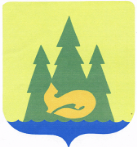 П О С Т А Н О В Л Е Н И Еот «17» ноября 2023 года                                                                № 1837с. Якшур-БодьяО внесении изменений в Положение об оплате труда работников Якшур-Бодьинского муниципального автономного учреждения «Информационно-культурный центр»В целях усовершенствования системы управления Якшур-Бодьинского муниципального автономного учреждения «Информационно-культурный центр», руководствуясь статьями 30, 32, частью 4 статьи 38 Устава муниципального образования «Муниципальный округ Якшур-Бодьинский район Удмуртской Республики», Администрация муниципального образования «Муниципальный округ Якшур-Бодьинский район Удмуртской Республики» ПОСТАНОВЛЯЕТ:1. Внести в Положение  об оплате труда работников Якшур-Бодьинского муниципального автономного учреждения «Информационно-культурный центр» (далее - Положение), утвержденное постановлением Администрации муниципального образования «Якшур-Бодьинский район» от 30.09.2013 года № 1862, следующие изменения:1) дополнить пункт 42 Положения после второго абзаца абзацами следующего содержания:«В случае заключения с лицом, являющимся директором МАУ, трудового договора на новый срок, за ним сохраняется надбавка к должностному окладу за интенсивность и высокие результаты работы в размере, установленном до заключения трудового договора на новый срок.Для вновь назначенного директора МАУ ИКЦ размер надбавки к должностному окладу за интенсивность и высокие результаты работы устанавливается распоряжением Администрации муниципального образования «Муниципальный округ Якшур-Бодьинский район Удмуртской Республики» в размере, установленном лицу, ранее занимавшему должность директора МАУ ИКЦ, по результатам оценки выполнения показателей эффективности деятельности  МАУ ИКЦ.»;2) в приложении 16 к Положению абзац третий пункта 1 изложить в следующей редакции:«время работы в органах государственной власти Удмуртской Республики и органах местного самоуправления в подразделениях по управлению культурой на должностях руководителей и специалистов, в должностях государственной гражданской службы и муниципальной службы, включенных в Реестр должностей государственной гражданской службы Удмуртской Республики и Реестр должностей муниципальной службы в Удмуртской Республике, на должностях категории «руководитель» в организациях и учреждениях всех форм собственности продолжительностью не более 5 лет для директора и заместителя директора МАУ ИКЦ;».2. Опубликовать настоящее постановление в Вестнике правовых актов муниципального образования «Муниципальный округ Якшур-Бодьинский район Удмуртской Республики» и разместить на официальном сайте муниципального образования «Муниципальный округ Якшур-Бодьинский район Удмуртской Республики» в информационно-телекоммуникационной сети «Интернет».3. Настоящее постановление вступает в силу со дня официального опубликования и распространяет свое действие на правоотношения, возникшие с 01.11.2023 года. Глава муниципального образования«Муниципальный округЯкшур-Бодьинский районУдмуртской Республики»                                                          А.В. ЛеконцевВахрушева Надежда Анатольевна                                                                                                                     8(34162) 4-18-98П О С Т А Н О В Л Е Н И Еот  «20» ноября 2023 года                                                          № 1881   с. Якшур-БодьяО проведении конкурса по осуществлению ремонта сельскохозяйственной техники и постановке ее на длительное хранение в 2023 году в организациях агропромышленного комплекса муниципального образования «Муниципальный округ Якшур-Бодьинский район Удмуртской Республики»  С целью своевременной постановки сельскохозяйственной техники на длительное хранение согласно требованиям ГОСТа 7751-2009 «Техника, используемая в сельском хозяйстве. Правила хранения», Условиям соревнования среди сельскохозяйственных товаропроизводителей и организаций агропромышленного комплекса Якшур-Бодьинского района всех форм собственности и организационно-правовой формы на 2023 год, утвержденным постановлением Администрации муниципального образования «Муниципальный округ Якшур-Бодьинский район Удмуртской Республики» от 5 мая 2023 года № 693, Положения об использовании средств, выделяемых из бюджета муниципального образования «Муниципальный округ Якшур-Бодьинский район Удмуртской Республики», на реализацию мероприятий подпрограммы «Развитие сельского хозяйства и расширение рынка сельскохозяйственной продукции» муниципальной программы муниципального образования «Муниципальный округ Якшур-Бодьинский район Удмуртской Республики» «Создание условий для устойчивого экономического развития», утвержденным постановлением Администрации муниципального образования «Муниципальный округ Якшур-Бодьинский район Удмуртской Республики» от 9 марта 2022 года № 377, в соответствии со статьями 30, 32, частью 4 статьи 38 Устава муниципального образования «Муниципальный округ Якшур-Бодьинский район Удмуртской Республики», Администрация муниципального образования «Муниципальный округ Якшур-Бодьинский район Удмуртской Республики» ПОСТАНОВЛЯЕТ:1. Объявить с 21 ноября по 30 ноября 2023 года конкурс по осуществлению ремонта сельскохозяйственной техники и постановке ее на длительное хранение в 2023 году в организациях агропромышленного комплекса муниципального образования «Муниципальный округ Якшур-Бодьинский район Удмуртской Республики».2. Утвердить прилагаемые:1) Положение о конкурсе по осуществлению ремонта сельскохозяйственной техники и постановке ее на длительное хранение в 2023 году в организациях агропромышленного комплекса муниципального образования «Муниципальный округ Якшур-Бодьинский район Удмуртской Республики» (Приложение № 1);2) Состав комиссии по подготовке и проведению конкурса по осуществлению ремонта сельскохозяйственной техники и постановке ее на длительное хранение в 2023 году в организациях агропромышленного комплекса муниципального образования «Муниципальный округ Якшур-Бодьинский район Удмуртской Республики»  (Приложение № 2).3. Контроль исполнения настоящего постановления возложить на  первого  заместителя главы Администрации муниципального образования «Муниципальный округ Якшур-Бодьинский район Удмуртской Республики»     С.Д. Широбокова. Глава муниципального образования «Муниципальный округ  Якшур-Бодьинский район Удмуртской Республики»                                                          А.В. ЛеконцевМитрофанова Т.Г. 4-10-04                                                                                           ПОЛОЖЕНИЕо конкурсе по осуществлению ремонта сельскохозяйственной техники и постановке ее на длительное хранение в 2023 году в организациях агропромышленного комплекса муниципального образования «Муниципальный округ Якшур-Бодьинский район Удмуртской Республики»1. Конкурс по осуществлению ремонта сельскохозяйственной техники и постановке ее на длительное хранение в 2023 году в организациях агропромышленного комплекса муниципального образования «Муниципальный округ Якшур-Бодьинский район Удмуртской Республики» (далее-конкурс), проводится с целью своевременной постановки сельскохозяйственной техники на длительное хранение в соответствии с требованиями ГОСТа 7751-2009 «Техника, используемая в сельском хозяйстве. Правила хранения», продления срока эксплуатации сельскохозяйственной техники и технологического оборудования, качественной ее подготовки к весенне-полевым работам.2. Конкурс проводится среди всех организаций агропромышленного комплекса муниципального образования «Муниципальный округ Якшур-Бодьинский район Удмуртской Республики» независимо от форм собственности.3. Подведение итогов конкурса осуществляется по следующим критериям:4. Победителем признается участник конкурса – организация  агропромышленного комплекса, которая набрала наибольшее количество баллов по критериям, предусмотренным пунктом 3 настоящего Положения.5. По итогам конкурса победителю вручается диплом и денежная премия  10000 рублей, предусмотренная за счет средств бюджета муниципального образования «Муниципальный округ Якшур-Бодьинский район Удмуртской Республики» по муниципальной программе муниципального образования «Муниципальный округ Якшур-Бодьинский район Удмуртской Республики» «Создание условий для устойчивого экономического развития».6. Ход проведения конкурса  и  достигнутые результаты освещаются на официальном сайте муниципального образования «Муниципальный округ Якшур-Бодьинский район Удмуртской Республики».Состав комиссии по подготовке и проведению конкурса по  осуществлению ремонта сельскохозяйственной техники и постановке ее на длительное хранение в 2023 году в организациях агропромышленного комплекса муниципального образования «Муниципальный округ Якшур-Бодьинский район Удмуртской Республики»Широбоков Сергей Дмитриевич – первый  заместитель главы Администрации муниципального образования «Муниципальный округ Якшур-Бодьинский район Удмуртской Республики», председатель комиссии;Емельянов Сергей Геннадьевич — начальник отдела главный государственный инженер-инспектор Ижевского отдела Инспекции по надзору за техническим состоянием самоходных машин и других видов техники Главного управления по государственному надзору Удмуртской Республики, член комиссии (по согласованию);Митрофанова Татьяна Геннадьевна – начальник Управления по развитию территории Администрации муниципального образования «Муниципальный округ Якшур-Бодьинский район Удмуртской Республики», член комиссии.П О С Т А Н О В Л Е Н И Еот «22»  ноября 2023 года                                                       № 1889с. Якшур-БодьяО подготовке  документации по планировке (проекту планировки и проекту межевания) территории для размещения объекта «Реконструкция очистных сооружений канализации санатория БУЗ УР «Республиканский детский санаторий «Селычка» Министерства здравоохранения Удмуртской Республики»Рассмотрев заявление БУЗ УР «Республиканский детский санаторий «Селычка» Министерства здравоохранения Удмуртской Республики» от 17.11.2023 года № 288/01-30, представленные материалы, в соответствии со статьями 41, 42, 43, 45 Градостроительного кодекса Российской Федерации, Законом Удмуртской Республики от 06.03.2014 года № 3-РЗ «О градостроительной деятельности в Удмуртской Республике», постановлением Администрации муниципального образования «Якшур-Бодьинский район» от 08.02.2018 года № 170 «Об утверждении Порядка подготовки документации по планировке территории, разрабатываемой на основании решений органа местного самоуправления», руководствуясь статьями 30, 32 частью 4 статьи 38 Устава муниципального образования «Муниципальный округ Якшур-Бодьинский район Удмуртской Республики», Администрация муниципального образования «Муниципальный округ Якшур-Бодьинский район Удмуртской Республики» ПОСТАНОВЛЯЕТ:         1. Принять решение о подготовке документации по планировке (проекту планировки и проекту межевания) территории для размещения объекта «Реконструкция очистных сооружений канализации санатория БУЗ УР «Республиканский детский санаторий «Селычка» Министерства здравоохранения Удмуртской Республики».2. Предложить БУЗ УР «Республиканский детский санаторий «Селычка» Министерства здравоохранения Удмуртской Республики» обеспечить подготовку документации по планировке (проекту планировки и проекту межевания) территории для размещения объекта «Реконструкция очистных сооружений канализации санатория БУЗ УР «Республиканский детский санаторий «Селычка» Министерства здравоохранения Удмуртской Республики».3. Отделу по строительству и жилищно-коммунальному хозяйству  Администрации муниципального образования «Муниципальный округ Якшур-Бодьинский район Удмуртской Республики»: - осуществить проверку документации по планировке (проекту планировки и проекту межевания) территории для размещения объекта «Реконструкция очистных сооружений канализации санатория БУЗ УР «Республиканский детский санаторий «Селычка» Министерства здравоохранения Удмуртской Республики».4. Признать утратившим силу постановление администрации муниципального образования «Селычинское» от 26.01.2021 года № 14 «Об утверждении проекта планировки и проекта межевания территории для размещения объекта «Реконструкция очистных сооружений канализации санатория БУЗ УР «Республиканский детский санаторий «Селычка» Министерства здравоохранения Удмуртской Республики».5. Разместить настоящее постановление на официальном сайте муниципального образования «Муниципальный округ Якшур-Бодьинский район Удмуртской Республики» в информационной телекоммуникационной сети «Интернет» и опубликовать в Вестнике правовых актов муниципального образования «Муниципальный округ Якшур-Бодьинский район Удмуртской Республики».6. Контроль за исполнением настоящего постановления возложить на Елесину Т.В., заместителя главы Администрации муниципального образования «Муниципальный округ Якшур-Бодьинский район Удмуртской Республики».Глава муниципального образования «Муниципальный округ Якшур-Бодьинский район Удмуртской республики»                                                   А.В. ЛеконцевПеревощикова Марина Александровна8(34162)4-61-49________________________________________________________________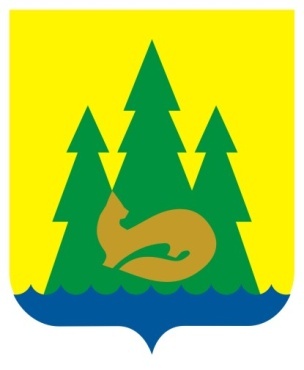 ВЕСТНИКправовыхАктовмуниципального образования«Муниципальный округЯкшур-Бодьинский районУдмуртской Республики»2023 год22 ноября  № 74ВЕСТНИКправовыхАктовмуниципального образования«Муниципальный округЯкшур-Бодьинский районУдмуртской Республики»1Постановление Администрации муниципального образования «Муниципальный округ Якшур-Бодьинский район Удмуртской Республики» от 16.11.2023 № 1830 «Об утверждении документации по планировке территории (проекту планировки территории и проекту межевания территории) линейного объекта: «Чутырско-Киенгопское газонефтяное месторождение. Киенгопская площадь. Реконструкция напорного нефтепровода ДНС-1 – УПН «Киенгоп»2-32Извещение о проведении собрания о согласовании местоположения границ земельного участка  43Постановление Администрации муниципального образования «Муниципальный округ Якшур-Бодьинский район Удмуртской Республики» от 16.11.2023 №1832 «Об утверждении Порядка осуществления бюджетных полномочий главных администраторов доходов бюджетов бюджетной системы Российской Федерации,  являющихся органами местного самоуправления муниципального образования «Муниципальный округ Якшур-Бодьинский район Удмуртской Республики» и (или) находящимися в их ведении казенными учреждениями».5-104Постановление Администрации муниципального образования «Муниципальный округ Якшур-Бодьинский район Удмуртской Республики» от 17.11.2023 №1837 «О внесении изменений в Положение об оплате труда работников Якшур-Бодьинского муниципального автономного учреждения «Информационно-культурный центр».11-125Постановление Администрации муниципального образования «Муниципальный округ Якшур-Бодьинский район Удмуртской Республики» от 20.11.2023 №1881 «О проведении конкурса по осуществлению ремонта сельскохозяйственной техники и постановке ее на длительное хранение в 2023 году в организациях агропромышленного комплекса муниципального образования «Муниципальный округ Якшур-Бодьинский район Удмуртской Республики».13-186Постановление Администрации муниципального образования «Муниципальный округ Якшур-Бодьинский район Удмуртской Республики» 22.11.2023 №1889 «О подготовке  документации по планировке (проекту планировки и проекту межевания) территории для размещения объекта «Реконструкция очистных сооружений канализации санатория БУЗ УР «Республиканский детский санаторий «Селычка» Министерства здравоохранения Удмуртской Республики».19-21Администрация муниципального образования «Муниципальный округ Якшур-Бодьинский район Удмуртской Республики»Администрация муниципального образования «Муниципальный округ Якшур-Бодьинский район Удмуртской Республики»Администрация муниципального образования «Муниципальный округ Якшур-Бодьинский район Удмуртской Республики»«Удмурт Элькунысь Якшур-Бӧдья ёрос муниципал  округ» муниципал кылдытэтлэн Администрациез«Удмурт Элькунысь Якшур-Бӧдья ёрос муниципал  округ» муниципал кылдытэтлэн Администрациез«Удмурт Элькунысь Якшур-Бӧдья ёрос муниципал  округ» муниципал кылдытэтлэн АдминистрациезАдминистрация муниципального образования «Муниципальный округ Якшур-Бодьинский район Удмуртской Республики»Администрация муниципального образования «Муниципальный округ Якшур-Бодьинский район Удмуртской Республики»Администрация муниципального образования «Муниципальный округ Якшур-Бодьинский район Удмуртской Республики»«Удмурт Элькунысь Якшур-Бӧдья ёрос муниципал  округ» муниципал кылдытэтлэн Администрациез«Удмурт Элькунысь Якшур-Бӧдья ёрос муниципал  округ» муниципал кылдытэтлэн Администрациез«Удмурт Элькунысь Якшур-Бӧдья ёрос муниципал  округ» муниципал кылдытэтлэн АдминистрациезАдминистрация муниципального образования «Муниципальный округ Якшур-Бодьинский район Удмуртской Республики»«Удмурт Элькунысь Якшур-Бӧдья ёрос муниципал  округ» муниципал кылдытэтлэн АдминистрациезАдминистрация муниципального образования «Муниципальный округ Якшур-Бодьинский район Удмуртской Республики»Администрация муниципального образования «Муниципальный округ Якшур-Бодьинский район Удмуртской Республики»Администрация муниципального образования «Муниципальный округ Якшур-Бодьинский район Удмуртской Республики»«Удмурт Элькунысь Якшур-Бӧдья ёрос муниципал  округ» муниципал кылдытэтлэн Администрациез«Удмурт Элькунысь Якшур-Бӧдья ёрос муниципал  округ» муниципал кылдытэтлэн Администрациез«Удмурт Элькунысь Якшур-Бӧдья ёрос муниципал  округ» муниципал кылдытэтлэн АдминистрациезПриложение № 1 Утверждено постановлением Администрациимуниципального образования«Муниципальный округ Якшур-Бодьинский район УдмуртскойРеспублики»№ 1881 от  «20»  ноября 2023 г.№п/пНаименование мероприятияОценочный баллФактически набрано баллов1Постановка всей сельскохозяйственной техники, освободившейся от сезонных работ на длительное хранение, согласно ГОСТа 7751-2009 «Техника, используемая в сельском хозяйстве. Правила хранения».102Количество машин, очищенных и установленных в горизонтальное положение на подставках:100%;Более 50%;Менее 50%.10853Готовность почвообрабатывающей и посевной техники:100%;Более 50%;Менее 50%.10854Количество ослабленных натяжных ремней и пружин:100%;Более 50%;Менее 50%.10855Количество сданных на склад изделий из резины и текстиля:100%;Более50%;Менее 50%.10856Количество покрытых светозащитным составом шлангов гидросистем и поверхностей шин:100%;Более 50%;Менее 50%.10857Количество выступающих штоков гидроцилиндров, покрытых защитной смазкой:100%;Более 50%;Менее 50%.10858Количество навесных орудий, установленных на козлах и подставках:100%;Более 50%;Менее 50%.10859Количество отверстий, щелей, полостей плотно закрытых крышкой:      1)  100%;      2)  Более 50%;      3)  Менее 50%.108510Количество сданного электрооборудования и аккумуляторов на склад:100%;Более 50%;Менее 50%.108511Количество рабочих органов почвообрабатывающих машин, опущенных на деревянные подставки и смазанных:100%;Более 50%;Менее 50%.108512Количество ножей режущих аппаратов комбайнов и жаток, сданных на хранение:100%;Более 50%;Менее 50%.108513Наличие отапливаемых помещений для проведения технического обслуживания, ремонта сельскохозяйственной техники:Отопление 100% помещений для ремонта;Отопление более 50% помещений для ремонта;Отопление менее 50% помещений для ремонта;      4) Отсутствие отапливаемых помещений.1085полностью снимаются все набранные баллы14Состояние производственного травматизма при постановке техники на хранение и проведении технического обслуживания, ремонта машин, механизмов, оборудования: 1)       Отсутствие       несчастных      случаев      на производстве;2) Несчастные случаи на производстве со смертельным исходом или с тяжелым исходом.10полностью снимаются все набранные баллыИтого баллов                              Итого баллов                              140 - 100%Показатель качества хранения (ПКХ), %Показатель качества хранения (ПКХ), %Приложение № 2 к постановлению Администрациимуниципального образования«Муниципальный округ Якшур-Бодьинский район Удмуртской Республики»№____ от  «___»  ноября 2023 г.Администрация муниципального образования «Муниципальный округ Якшур-Бодьинский район Удмуртской Республики»Администрация муниципального образования «Муниципальный округ Якшур-Бодьинский район Удмуртской Республики»Администрация муниципального образования «Муниципальный округ Якшур-Бодьинский район Удмуртской Республики»«Удмурт Элькунысь Якшур-Бодья ёрос муниципал округ» муниципал кылдытэтлэн Администрациез«Удмурт Элькунысь Якшур-Бодья ёрос муниципал округ» муниципал кылдытэтлэн Администрациез«Удмурт Элькунысь Якшур-Бодья ёрос муниципал округ» муниципал кылдытэтлэн АдминистрациезУчредитель:Совет депутатов МО«Муниципальный округ Якшур-Бодьинский район Удмуртской Республики»427100, с. Якшур-Бодья, ул. Пушиной, д. 69Тираж 50 экземпляровбесплатноПодписано в печатьРуководителем редакционного совета Поторочин С.В.22 ноября 2023 года